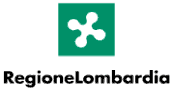 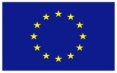 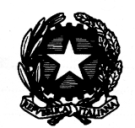 Ministero dell’Istruzione, dell’Università e della RicercaIstituto d’Istruzione Superiore Statale “Andrea Fantoni”Liceo Scientifico – Liceo Economico SocialeTurismo, Amministrazione Finanza e Marketing, Costruzioni Ambiente e Territorio – I.e F.P. Grafico MultimediaVia Gregorio Barbarigo, 27 Clusone (Bg) – ☎ 0346 21033 Codice meccanografico BGIS012007 – C.F. 90001120162e-mail: bgis012007@istruzione.it – pec: bgis012007@pec.istruzione.itPIANO DIDATTICO PERSONALIZZATO BES(C.M. n. 8 del 06/03/2013)ANNO SCOLASTICO  202_ / 202_ALLIEVO: ____________________________CLASSE: _____________________________RIFERIMENTI NORMATIVILegge 517/77 art.2 e 7: integrazione scolastica, individualizzazione degli interventiLegge 59/9: autonomia didatticaLegge 104/92DPR 275/99 art. 4: autonomia didatticaLegge 53/03: personalizzazione del percorso scolasticoLegge 170/2010 (DSA)Bisogni Educativi Speciali (BES-Dir. Min. 27/12/2012; C.M. n. 8 del 6/03/2013)Nota MIUR 4099/A/4 del 5.10.2004: Iniziative relative alla DislessiaNota MIUR n. 26/A/4 del 5.10.2005: Iniziative relative alla DislessiaNota MIUR n. 1787 del 1.03.2005: Esami di Stato 2004-2005 alunni affetti da DislessiaNota MIUR n. 4798 del 27.07.2005: Coinvolgimento della famigliaC.M. n. 4674 del 10 Maggio 2007: Disturbi di apprendimento: indicazioni operativeNota MIUR n. 2724 del 2008: Documento del Consiglio di Classe Secondaria di II grado (art. 6 e 12.7)Nota MIUR n. 57/44 del 28.05.2009: Esami di StatoDecreto Presidente della Repubblica n.122 del 22.06.2009 art. 10: Valutazione D.S.A.Decreto MIUR n.5669 12.07.2011Il PDP è aggiornabile e integrabile nel corso dell’anno scolastico, sulla base delle esigenze e delle strategie necessarie allo studente per compensare i propri funzionamenti in relazione al processo di apprendimento.GRUPPO TECNICO OPERATIVODirigente scolastico  Gruppo DocenteGenitoriDATI RELATIVI ALL’ALUNNO/ANOME____________________________   COGNOME____________________DATA DI NASCITA______________  RESIDENTE A____________________INDIVIDUAZIONE DELLA SITUAZIONE DI BISOGNO EDUCATIVO SPECIALE DA PARTE DI:SERVIZI SOCIALI - Relazione Redatta da: ________________________________in data ___ /___ / ____CONSIGLIO DI CLASSE- Relazione/VerbaleRedatto da: ________________________________ in data ___ /___ / ____ALTRO - Relazione/VerbaleRedatto da: ________________________________ in data ___ /___ / ____INFORMAZIONI GENERALI FORNITE DALLA FAMIGLIA / ENTI AFFIDATARI ____________________________________________________________________________________________________________________________________________________________________________________________________________INFORMAZIONI SPECIFICHE DESUNTE DAI DOCUMENTI SOPRA INDICATI  (descrivere la problematica all’origine del bisogno educativo individuato: svantaggio socioeconomico, linguistico, culturale; funzionamento cognitivo limite; ADHD; problematica psicologica; difficoltà di natura temporanea; motivi di salute; ecc.)_______________________________________________________________________________________________________________________________________________________________________________________________________________________________________________________________________________________________DESCRIZIONE DELLE ABILITÀ E DEI COMPORTAMENTI OSSERVABILI A SCUOLA DA PARTE DEI DOCENTI DI CLASSE ______________________________________________________________________________________________________________________________________________________________________________________________________________________________________________________________________________________________(Per alunni stranieri) Nazionalità _______________________________Lingua madre: _________________________________________________Eventuale bilinguismo: ___________________________________________Livello conoscenza italiano orale _______________________________________Livello conoscenza italiano scritto _______________________________________MATERIA					    DOCENTE					OSSERVAZIONE DELL'ALUNNO/ACARATTERISTICHE COMPORTAMENTALICARATTERISTICHE DEL PROCESSO DI APPRENDIMENTOSTRATEGIE UTILIZZATE DALL’ALUNNO NEL LAVORO SCOLASTICOPIANO DIDATTICO(PER LE DISCIPLINE DELL’AREA LINGUISTICA ED UMANISTICA)MATERIA					    DOCENTE				    MISURE DISPENSATIVENell’ambito delle varie discipline l’alunno viene dispensato:Dalla lettura ad alta voce.Dal prendere appunti.Dai tempi standard (si prevede 30% del tempo in più o riduzione degli items).Dal copiare dalla lavagna.Dalla dettatura di testi.Da un eccessivo carico di compiti a casa.Dallo studio mnemonico di formule, tabelle, definizioni.Dalle prove scritte di lingua straniera.Altro_______________________________________________________
	STRUMENTI COMPENSATIVIL’alunno usufruirà dei seguenti strumenti compensativi:Libri e dizionari digitali.Tabelle, formulari, procedure.specifiche, sintesi, schemi e mappeCalcolatrice o computer con foglio di calcolo e stampante.Computer con videoscrittura e correttore ortografico.Risorse audio (registrazioni, audiolibri).Computer con sintetizzatore vocale.Vocabolario multimediale.Altro_______________________________________________________
STRATEGIE METODOLOGICHE E DIDATTICHE(barrare quelle che si intende utilizzare con l’alunno)Incoraggiare l’apprendimento collaborativo favorendo le attività in piccoli gruppi.Predisporre azioni di tutoraggio.Sostenere e promuovere un approccio strategico nello studio utilizzando mediatori didattici facilitanti l’apprendimento (immagini, mappe ecc.).Insegnare l’uso di dispositivi extratestuali per lo studio (titolo, paragrafi, immagini,ecc.).Sollecitare collegamenti fra le nuove informazioni e quelle già acquisite ogni volta che si inizia un nuovo argomento di studio.Promuovere inferenze, integrazioni e collegamenti tra le conoscenze e le discipline Dividere gli obiettivi di un compito in “sotto obiettivi”.Offrire anticipatamente schemi grafici relativi all’argomento di studio, per orientare l’alunno nella discriminazione delle informazioni essenziali.Privilegiare l’apprendimento esperienziale e laboratoriale per favorire l’operatività e allo stesso tempo il dialogo e la riflessione su quello che si fa.Sviluppare processi di autovalutazione e autocontrollo delle strategie di apprendimento negli alunni.Altro___________________________________________CRITERI E MODALITÀ DI VERIFICA E VALUTAZIONESi concordano:Verifiche orali programmate.Compensazione con prove orali di compiti scritti.Uso di mediatori didattici durante le prove scritte e orali (mappe mentali, mappe cognitive, schemi, grafici, scalette).Valutazioni più attente alle conoscenze e alle competenze di analisi, sintesi e collegamento con eventuali elaborazioni personali, piuttosto che alla correttezza formale (ortografia, interpunzione, grammatica).Prove informatizzate (laddove possibile).Preferenza per prove di verifica orali.Valorizzazione, nella comprensione orale e scritta in lingua straniera, della capacità di cogliere il senso generale del messaggio.Valorizzazione, nella produzione orale e scritta in lingua straniera, della capacità di farsi comprendere in modo chiaro anche se non del tutto corretto grammaticalmente.Nella riflessione sulla lingua preferenza a esercizi di riconoscimento e usoOSSERVAZIONI________________________________________________________________________________________________________________________________________________________________________________________________________________________________________________________________________________________________________________________________________________________________________________________________________________                                                            FIRMA                                                                   ____________________________________________2 Da compilarsi PER OGNI AMBITO DISCIPLINARE PIANO DIDATTICO(PER LE DISCIPLINE DELL’AREA LOGICO MATEMATICO SCIENTIFICA ED ECONOMICA)MATERIA					    DOCENTE				    MISURE DISPENSATIVENell’ambito delle varie discipline l’alunno viene dispensato:Dalla lettura ad alta voce.Dal prendere appunti.Dai tempi standard (si prevede 30% del tempo in più o riduzione degli items).Dal copiare dalla lavagna.Dalla dettatura di testi.Da un eccessivo carico di compiti a casa.Dallo studio mnemonico di formule, tabelle, definizioni.Dalle prove scritte di lingua straniera.Altro_______________________________________________________
	STRUMENTI COMPENSATIVIL’alunno usufruirà dei seguenti strumenti compensativi:Libri e dizionari digitali.Tabelle, formulari, procedure.specifiche, sintesi, schemi e mappeCalcolatrice o computer con foglio di calcolo e stampante.Computer con videoscrittura e correttore ortografico.Risorse audio (registrazioni, audiolibri).Computer con sintetizzatore vocale.Vocabolario multimediale.Altro_______________________________________________________
STRATEGIE METODOLOGICHE E DIDATTICHE(barrare quelle che si intende utilizzare con l’alunno)Incoraggiare l’apprendimento collaborativo favorendo le attività in piccoli gruppi.Predisporre azioni di tutoraggio.Sostenere e promuovere un approccio strategico nello studio utilizzando mediatori didattici facilitanti l’apprendimento (immagini, mappe ecc.).Insegnare l’uso di dispositivi extratestuali per lo studio (titolo, paragrafi, immagini,ecc.).Sollecitare collegamenti fra le nuove informazioni e quelle già acquisite ogni volta che si inizia un nuovo argomento di studio.Promuovere inferenze, integrazioni e collegamenti tra le conoscenze e le discipline Dividere gli obiettivi di un compito in “sotto obiettivi”.Offrire anticipatamente schemi grafici relativi all’argomento di studio, per orientare l’alunno nella discriminazione delle informazioni essenziali.Privilegiare l’apprendimento esperienziale e laboratoriale per favorire l’operatività e allo stesso tempo il dialogo e la riflessione su quello che si fa.Sviluppare processi di autovalutazione e autocontrollo delle strategie di apprendimento negli alunni.Altro___________________________________________CRITERI E MODALITÀ DI VERIFICA E VALUTAZIONESi concordano:Verifiche orali programmate.Compensazione con prove orali di compiti scritti.Uso di mediatori didattici durante le prove scritte e orali (mappe mentali, mappe cognitive, schemi, grafici, scalette).Valutazioni più attente alle conoscenze e alle competenze di analisi, sintesi e collegamento con eventuali elaborazioni personali, piuttosto che alla correttezza formale (ortografia, interpunzione, grammatica).Prove informatizzate (laddove possibile).Preferenza per prove di verifica orali.Valorizzazione, nella comprensione orale e scritta in lingua straniera, della capacità di cogliere il senso generale del messaggio.Valorizzazione, nella produzione orale e scritta in lingua straniera, della capacità di farsi comprendere in modo chiaro anche se non del tutto corretto grammaticalmente.Nella riflessione sulla lingua preferenza a esercizi di riconoscimento e usoOSSERVAZIONI________________________________________________________________________________________________________________________________________________________________________________________________________________________________________________________________________________________________________________________________________________________________________________________________________________                                                            FIRMA                                                                   ____________________________________________2 Da compilarsi PER OGNI AMBITO DISCIPLINARE PIANO DIDATTICO(PER LE DISCIPLINE DELL’AREA TECNICA: MATERIE GRAFICHE, DISEGNO TECNICO, ECC.)MATERIA					    DOCENTE				    MISURE DISPENSATIVENell’ambito delle varie discipline l’alunno viene dispensato:Dalla lettura ad alta voce.Dal prendere appunti.Dai tempi standard (si prevede 30% del tempo in più o riduzione degli items).Dal copiare dalla lavagna.Dalla dettatura di testi.Da un eccessivo carico di compiti a casa.Dallo studio mnemonico di formule, tabelle, definizioni.Dalle prove scritte di lingua straniera.Altro_______________________________________________________
	STRUMENTI COMPENSATIVIL’alunno usufruirà dei seguenti strumenti compensativi:Libri e dizionari digitali.Tabelle, formulari, procedure.specifiche, sintesi, schemi e mappeCalcolatrice o computer con foglio di calcolo e stampante.Computer con videoscrittura e correttore ortografico.Risorse audio (registrazioni, audiolibri).Computer con sintetizzatore vocale.Vocabolario multimediale.Altro_______________________________________________________
STRATEGIE METODOLOGICHE E DIDATTICHE(barrare quelle che si intende utilizzare con l’alunno)Incoraggiare l’apprendimento collaborativo favorendo le attività in piccoli gruppi.Predisporre azioni di tutoraggio.Sostenere e promuovere un approccio strategico nello studio utilizzando mediatori didattici facilitanti l’apprendimento (immagini, mappe ecc.).Insegnare l’uso di dispositivi extratestuali per lo studio (titolo, paragrafi, immagini,ecc.).Sollecitare collegamenti fra le nuove informazioni e quelle già acquisite ogni volta che si inizia un nuovo argomento di studio.Promuovere inferenze, integrazioni e collegamenti tra le conoscenze e le discipline Dividere gli obiettivi di un compito in “sotto obiettivi”.Offrire anticipatamente schemi grafici relativi all’argomento di studio, per orientare l’alunno nella discriminazione delle informazioni essenziali.Privilegiare l’apprendimento esperienziale e laboratoriale per favorire l’operatività e allo stesso tempo il dialogo e la riflessione su quello che si fa.Sviluppare processi di autovalutazione e autocontrollo delle strategie di apprendimento negli alunni.Altro___________________________________________CRITERI E MODALITÀ DI VERIFICA E VALUTAZIONESi concordano:Verifiche orali programmate.Compensazione con prove orali di compiti scritti.Uso di mediatori didattici durante le prove scritte e orali (mappe mentali, mappe cognitive, schemi, grafici, scalette).Valutazioni più attente alle conoscenze e alle competenze di analisi, sintesi e collegamento con eventuali elaborazioni personali, piuttosto che alla correttezza formale (ortografia, interpunzione, grammatica).Prove informatizzate (laddove possibile).Preferenza per prove di verifica orali.Valorizzazione, nella comprensione orale e scritta in lingua straniera, della capacità di cogliere il senso generale del messaggio.Valorizzazione, nella produzione orale e scritta in lingua straniera, della capacità di farsi comprendere in modo chiaro anche se non del tutto corretto grammaticalmente.Nella riflessione sulla lingua preferenza a esercizi di riconoscimento e usoOSSERVAZIONI________________________________________________________________________________________________________________________________________________________________________________________________________________________________________________________________________________________________________________________________________________________________________________________________________________                                                            FIRMA                                                                   ____________________________________________2 Da compilarsi PER OGNI AMBITO DISCIPLINARE PIANO DIDATTICO(PER LE DISCIPLINE _________________________)MATERIA					    DOCENTE				    MISURE DISPENSATIVENell’ambito delle varie discipline l’alunno viene dispensato:Dalla lettura ad alta voce.Dal prendere appunti.Dai tempi standard (si prevede 30% del tempo in più o riduzione degli items).Dal copiare dalla lavagna.Dalla dettatura di testi.Da un eccessivo carico di compiti a casa.Dallo studio mnemonico di formule, tabelle, definizioni.Dalle prove scritte di lingua straniera.Altro_______________________________________________________
	STRUMENTI COMPENSATIVIL’alunno usufruirà dei seguenti strumenti compensativi:Libri e dizionari digitali.Tabelle, formulari, procedure.specifiche, sintesi, schemi e mappeCalcolatrice o computer con foglio di calcolo e stampante.Computer con videoscrittura e correttore ortografico.Risorse audio (registrazioni, audiolibri).Computer con sintetizzatore vocale.Vocabolario multimediale.Altro_______________________________________________________
STRATEGIE METODOLOGICHE E DIDATTICHE(barrare quelle che si intende utilizzare con l’alunno)Incoraggiare l’apprendimento collaborativo favorendo le attività in piccoli gruppi.Predisporre azioni di tutoraggio.Sostenere e promuovere un approccio strategico nello studio utilizzando mediatori didattici facilitanti l’apprendimento (immagini, mappe ecc.).Insegnare l’uso di dispositivi extratestuali per lo studio (titolo, paragrafi, immagini,ecc.).Sollecitare collegamenti fra le nuove informazioni e quelle già acquisite ogni volta che si inizia un nuovo argomento di studio.Promuovere inferenze, integrazioni e collegamenti tra le conoscenze e le discipline Dividere gli obiettivi di un compito in “sotto obiettivi”.Offrire anticipatamente schemi grafici relativi all’argomento di studio, per orientare l’alunno nella discriminazione delle informazioni essenziali.Privilegiare l’apprendimento esperienziale e laboratoriale per favorire l’operatività e allo stesso tempo il dialogo e la riflessione su quello che si fa.Sviluppare processi di autovalutazione e autocontrollo delle strategie di apprendimento negli alunni.Altro___________________________________________CRITERI E MODALITÀ DI VERIFICA E VALUTAZIONESi concordano:Verifiche orali programmate.Compensazione con prove orali di compiti scritti.Uso di mediatori didattici durante le prove scritte e orali (mappe mentali, mappe cognitive, schemi, grafici, scalette).Valutazioni più attente alle conoscenze e alle competenze di analisi, sintesi e collegamento con eventuali elaborazioni personali, piuttosto che alla correttezza formale (ortografia, interpunzione, grammatica).Prove informatizzate (laddove possibile).Preferenza per prove di verifica orali.Valorizzazione, nella comprensione orale e scritta in lingua straniera, della capacità di cogliere il senso generale del messaggio.Valorizzazione, nella produzione orale e scritta in lingua straniera, della capacità di farsi comprendere in modo chiaro anche se non del tutto corretto grammaticalmente.Nella riflessione sulla lingua preferenza a esercizi di riconoscimento e usoOSSERVAZIONI________________________________________________________________________________________________________________________________________________________________________________________________________________________________________________________________________________________________________________________________________________________________________________________________________________                                                            FIRMA                                                                   ____________________________________________2 Da compilarsi PER OGNI AMBITO DISCIPLINARE ATTIVITA’ DOMESTICHENelle attività domestiche l’allievo: è seguito da  …………………………….…………………………………………….…………………………………………….          nelle seguenti discipline      ……………………………………………………………………………………………… con cadenza:1. quotidiana2. bisettimanale3. settimanale4. quindicinale5. altro……………………………… non è seguito nel lavoro domestico strumenti compensativi utilizzati per lo studio domestico:1…………………………………2…………………………………3…………………………………4…………………………………5…………………………………6…………………………………7…………………………………8…………………………………Il presente PDP è frutto degli accordi tra: Il Consiglio di classe, la famiglia.Gli accordi sono relativi agli interventi per la migliore scolarizzazione e la crescita dell’alunno/a ……………….                                                                                              Per il Consiglio Di Classe                                                                                              Il Docente Coordinatore                                                                ________________________________________    		       			_________________________________________                                                                                                              -                                                                          IL DIRIGENTE SCOLASTICO                                                                           ________________________________Consegnato  in data …………….…………….. presso l’IIS “A. Fantoni” di   Clusone.Aggiornato in data………………………………………………………………………………..Cognome e nomeCognome e nomeDocente diCognome e nomeRiferimenti telefoniciSIIN PARTENOPartecipa agli scambi comunicativi e alle conversazioni collettive, collabora nel gruppo di lavoro scolastico. Accetta e rispetta le regoleSa relazionarsi e interagire positivamente. É motivato nei confronti del lavoro scolastico .Sa gestire il materiale scolastico.Sa organizzare un piano di lavoro.Rispetta gli impegni e le responsabilità.Accetta l’utilizzo di strumenti informatici.Accetta l’utilizzo di strumenti compensativi.ADEGUATAIN PARTE ADEGUATANON ADEGUATACapacità di memorizzare procedure operative nelle discipline tecnico-pratiche (formule, strutture grammaticali,ecc.)Capacità di immagazzinare e recuperare le informazioni (date, termini specifici, ecc.)Capacità di organizzare le informazioniCapacità di esporre liberamente fatti o eventi relativi al proprio vissutoCapacità di prestare attenzione nel corso delle attivitàStrategie utilizzate nello studio e/o svolgimento testo scrittoSIIN PARTENOSottolinea / Identifica parole-chiaveCostruisce schemi,tabelle,diagrammi, mappe concettualiUtilizza programmi di videoscrittura con correttore ortograficoUtilizza procedure per lo svolgimento del testo scritto (schemi, scaletta, traccia)Modalità di svolgimento del compito assegnatoSIIN PARTENOE’ autonomo/a.Usa strategie per ricordare (immagini, colori, riquadrature...).Uso di memoria uditiva.Necessita di guida costante.MATERIADOCENTEFIRMA